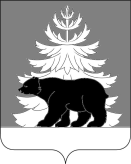 РОССИЙСКАЯ ФЕДЕРАЦИЯИРКУТСКАЯ ОБЛАСТЬАдминистрация Зиминского районного муниципального образованияП О С Т А Н О В Л Е Н И Еот  09.09.2021                     г.  Зима                             № 680              О начале отопительного периода 2021 - 2022 гг.	В связи с понижением среднесуточной температуры наружного воздуха и окончанием работ по подготовке к отопительному периоду 2021-2022 годов, руководствуясь Федеральным законом от 6 октября 2003 года № 131-ФЗ «Об общих принципах организации местного самоуправления в Российской Федерации», ст. ст. 22, 46 Устава Зиминского районного муниципального образования, администрация Зиминского районного муниципального образованияПОСТАНОВЛЯЕТ: Отопительный период 2021-2022 годов на территории Зиминского района начать        с 15 сентября  2021 года, за исключением образовательных организаций.Установить для образовательных организаций начало отопительного периода        2021-2022 годов  с 12 сентября 2021 года.Руководителям Комитетов администрации Зиминского района Костиковой С.А., Ермиловой А.В., директору ООО «Тепловик» и ООО «Водоканал» И.И. Тужику, генеральному директору  ООО "МБА - Теплоэнерго" Маякову И.Ю.,  главам муниципальных образований Зиминского района, своими приказами определить график запуска теплоисточников, обеспечить укомплектованность штатными единицами операторов и кочегаров котельных на твёрдом топливе.В целях обеспечения  прохождения безаварийного отопительного периода  2021 – 2022 гг. и оперативного руководства ликвидацией возможных аварий  на объектах теплоснабжения, создать оперативный штаб по контролю за прохождением отопительного периода на территории Зиминского районного муниципального образования в следующем составе:Ширяев А.А. – заместитель мэра по управлению муниципальным хозяйством Зиминского районного муниципального образования, председатель штаба;Зубакова Е.А. – консультант отдела жилищно-коммунального хозяйства и экологии администрации Зиминского районного муниципального образования, секретарь штаба;Члены оперативного штаба:Васильев Р.А. – начальник отдела жилищно-коммунального хозяйства и экологии администрации Зиминского районного муниципального образования;Маслаков А.М. – директор МКУ « Служба ЗРМО по ГО и ЧС»;Ермилова А.В. – председатель Комитета по культуре администрации Зиминского района;Костикова С.А.– председатель Комитета по образованию администрации Зиминского района;Тужик И.И. – директор ООО  «Тепловик», ООО «Водоканал» (по согласованию);Маяков И.Ю. – генеральный директор ООО "МБА - Теплоэнерго" (по согласованию);Ильюшонок А.В. – начальник 6 ПСО ФПС ГУ МЧС России по Иркутской области (по согласованию).5. Настоящее постановление разместить на официальном сайте администрации Зиминского районного муниципального образования www.rzima.ru в информационно-телекоммуникационной сети «Интернет».6. Контроль исполнения настоящего постановления оставляю за собой.Мэр Зиминского районногомуниципального образования			          	  	        Н.В. Никитина